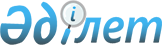 Об утверждении Плана по управлению пастбищами и их использованию по Ордабасинскому району на 2022-2023 годыРешение Ордабасинского районного маслихата Туркестанской области от 23 декабря 2022 года № 33/15
      В соответствии с подпунктом 15) пункта 1 статьи 6 Закона Республики Казахстан "О местном государственном управлении и самоуправлении" от 23 января 2001 года и подпунктом 1) статьи 8 Закона Республики Казахстан от 20 февраля 2017 года "О пастбищах", Ордабасинский районный маслихат РЕШИЛ:
      1. Утвердить План по управлению пастбищами и их использованию по Ордабасынскому району на 2022 – 2023 годы согласно приложению.
      2. Настоящее решение вводится в действие со дня его первого официального опубликования. План по управлению пастбищами и их использованию по Ордабасинскому району на 2022-2023 годы
      Введение
      Настоящий План по управлению пастбищами и их использованию по Ордабасынскому району на 2022-2023 годы (далее - План) разработан в соответствии с Законом Республики Казахстан "О местном государственном управлении и самоуправлении в Республике Казахстан", Законом Республики Казахстан "О пастбищах", приказом Заместителя Премьер-Министра Республики Казахстан - Министра сельского хозяйства Республики Казахстан от 24 апреля 2017 года № 173 "Об утверждении Правил рационального использования пастбищ" приказом Министра сельского хозяйства Республики Казахстан от 14 апреля 2015 года № 3-3/332 "Об утверждении предельно допустимой нормы нагрузки на общую площадь пастбищ". План принимается в целях рационального использования пастбищ, устойчивого обеспечения потребности в кормах и предотвращения процессов деградации пастбищ.
      Содержание плана
      В составе плана указаны сведения о ветеринарно-санитарных объектах, данные о численности поголовья сельскохозяйственных животных в разрезе сельских округов, землепользование района в разрезе сельских округов
      Содержание плана:
      1) схема (карта) расположения пастбищ на территории административно-территориальной единицы в разрезе категорий земель, собственников земельных участков и землепользователей на основании правоустанавливающих документов согласно приложению 1 к настоящему Плану; 
      2) приемлемые схемы пастбищеоборотов согласно приложению 2 к настоящему Плану; 
      3) карта с обозначением внешних и внутренних границ и площадей пастбищ, в том числе сезонных, объектов пастбищной инфраструктуры согласно приложению 3 к настоящему Плану; 
      4) схема доступа пастбищепользователей к водоисточникам (озерам, рекам, прудам, копаниям, оросительным или обводнительным каналам, трубчатым или шахтным колодцам), составленная согласно норме потребления воды согласно приложению 4 к настоящему Плану; 
      5) схема перераспределения пастбищ для размещения поголовья сельскохозяйственных животных физических и (или) юридических лиц, у которых отсутствуют пастбища, и перемещение его на предоставляемые пастбища, схема размещения поголовья сельскохозяйственных животных на отгонных пастбищах физических и (или) юридических лиц, не обеспеченных пастбищами, расположенными на территории сельских округов согласно приложению 5 к настоящему Плану; 
      6) календарный график по использованию пастбищ, устанавливающий сезонные маршруты выпаса и передвижения сельскохозяйственных животных согласно приложению 6 к настоящему Плану;
      7) карта с обозначением внешних и внутренних границ и площадей пастбищ, необходимых для удовлетворения нужд населения для выпаса сельскохозяйственных животных личного подворья, в зависимости от местных условий и особенностей согласно приложению 7 к настоящему Плану.
      План принят с учетом сведений о состоянии геоботанического обследования пастбищ, сведений о ветеринарно-санитарных объектах, данных о численности поголовья сельскохозяйственных животных с указанием их владельцев - пастбищепользователей, физических и (или) юридических лиц, данных о количестве гуртов, отар, табунов, сформированных по видам и половозрастным группам сельскохозяйственных животных, сведений о формировании поголовья сельскохозяйственных животных для выпаса на отгонных пастбищах, особенностей выпаса сельскохозяйственных животных на культурных и аридных пастбищах, сведений о сервитутах для прогона скота и иных данных, предоставленных государственными органами, физическими и (или) юридическими лицами.
      Земли Ордабасинского района.
      Общая площадь Ордабасинского района составляет 265 561 гектаров. Совокупность всех сельскохозяйственных угодий 218 234 гектар, в том числе пашни 87 348 гектар, в том числе 31 865 гектар орошаемой пашни, 1 805 гектар многолетних насаждений, 4 758 гектар залежных земель, пастбища 111 196 гектар.
      По категориям земли:
      земли используемые в сельскохозяйственных целях – 218 234 гектар;
      земли населенных пунктов – 21 163 гектар;
      земли используемые не в целях промышленности, транспорта, связи, обороны, сельского хозяйства – 3 007 гектар;
      земли лесного фонда – 4 821 гектар;
      земли водного фонда – 8 522 гектар;
      земли запаса – 3 684 га.
      5738 гектаров земли Ордабасинского района в эксплуатации Байдибекского района, 392 гектаров в эксплуатации Толебийского района.
      По административно-территориальному делению в Ордабасинском районе расположено 10 сельских округов (Бадам, Боржар, Боген, Женис, Кажымухан, Караспан, Каракум, Тортколь, Шубар, Шубарсу), 57 сельских населенных пунктов.
      Природа: Рельеф Ордабасинского района равнинный, южная часть расположен намного выше северной и эта часть изрезана оврагами по рукавам реки Арысь. Самая высокая точка района расположена на востоке от села Кайнар (383 метра). Климат района континентальный. Через район проходят реки Арысь и Боралдай, Боржар, Бадам, Шубарсу и другие реки. От реки Арысь берет свое начало магистральный канал Арысь-Туркестан и проходит через Бугунское водохранилище.
      На территории района произрастают серая полынь, черника, сарсазан, боялыч и другие эфемерные растения, а также такие лекарственные растения как могар, черная смородина, пастушья сумка и т.д.
      Климат: Из за географического расположения района (удаленное расположение от основного источника влаги – океанов) климат резко-континентальный. Зима короткая, мягкая, лето длинное, жаркое и ясное. Снег идет около 40 дней в году. Но держится недолго и быстро тает.
      Средняя температура самого холодного месяца 12-20 градусов. Средняя толщина снежного покрова составляет 20-40 сантиметров. Снег выпадает в конце ноября, в начале декабря, и начинает таять в марте.
      Среднегодовое количество осадков 200-380 миллиметров. Большая часть ветра ориентирована на восток, юго-восток. Средняя скорость 3-5 метров в секунду. Под влиянием ветра летом гидротермальный индекс района уменьшается (0.3-0.4), и образуется сухой и горячий период.
      Лето длинное, на юге района длится до 8 месяцев. Лето жаркое, средняя температура июля 27-42С.
      Гидрография: Самая большая и длинная река в районе - река Арысь (378 км) берет начало от ледников Алатау и впадает в реку Сырдарья через Арыський район. Кроме того в районе есть реки Бадам, Буржар, Бугунь, Шаян, Шубарсу.
      Крупнейшее водохранилище в районе – Бугуньское водохранилище. Объем водохранилища Бугунь составляет 37 миллионов кубических метров. Его пополняют воды рек Бугун и Арысь. Кроме того, в районе есть водохранилища Буржар и Теспе.
      Данные о ветеринарно-санитарных объектах.
      Оценка массивной урожайности природно-кормовых угодьях и кормовых единиц (центнер/гектар) 
      Показатели фертильности кормового запаса.
      Информация о поголовье скота по сельским округам Ордабасинского района 
      Уровень обеспеченности скота на пастбищах.
      Рациональное использование пастбищ
      Общая площадь пастбищ Ордабасинского района составляет 111 196 га.
      Всего по району 419 118 голов скота (63 893 голов КРС, 24 995 лошадей, 329 816 МРС, 414 верблюдов), из них на 258 169 голов (33 547 голов КРС, 13 222 лошадей, 211 198 МРС, 202 верблюдов) требуется природные пастбища.
      Согласно приказу Министерства сельского хозяйства Республики Казахстан № 3-3/332 от 14 апреля 2015 года "Об утверждении предельно допустимых норм загрузки общей площади пастбищ" с учетом пастбищ на поголовье скота необходимость в пастбищах Ордабасинского района составляет 679 539 гектаров.
      На основании вышеизложенного, в Ордабасинском районе не хватает пастбищных угодьи общей площадью 594 995 га.
      Для решения проблемы дефицита пастбищ и предотвращения процессов деградации пастбищ в Ордабасынском районе, нужно уменьшить нагрузку на пастбища, перевести животноводство из пастбищной системы в систему содержание скота без пастбищ (заготовка, откорма).
      Заключение.
      Реализация Плана по управлению пастбищами и их использованию на территории земель Ордабасынского района даст возможность эффективно и рационально использовать земли, повысить продуктивность пастбищ, сохранить ценный состав травостоя в течение длительного времени, обеспечить пастбищными кормами наибольшее количество животных, повышению качества животноводческой продукции и увеличить поголовье скота. Схема (карта) расположения пастбищ на территории административно-территориальной единицы в разрезе категорий земель, собственников земельных участков и землепользователей на основании правоустанавливающих документов 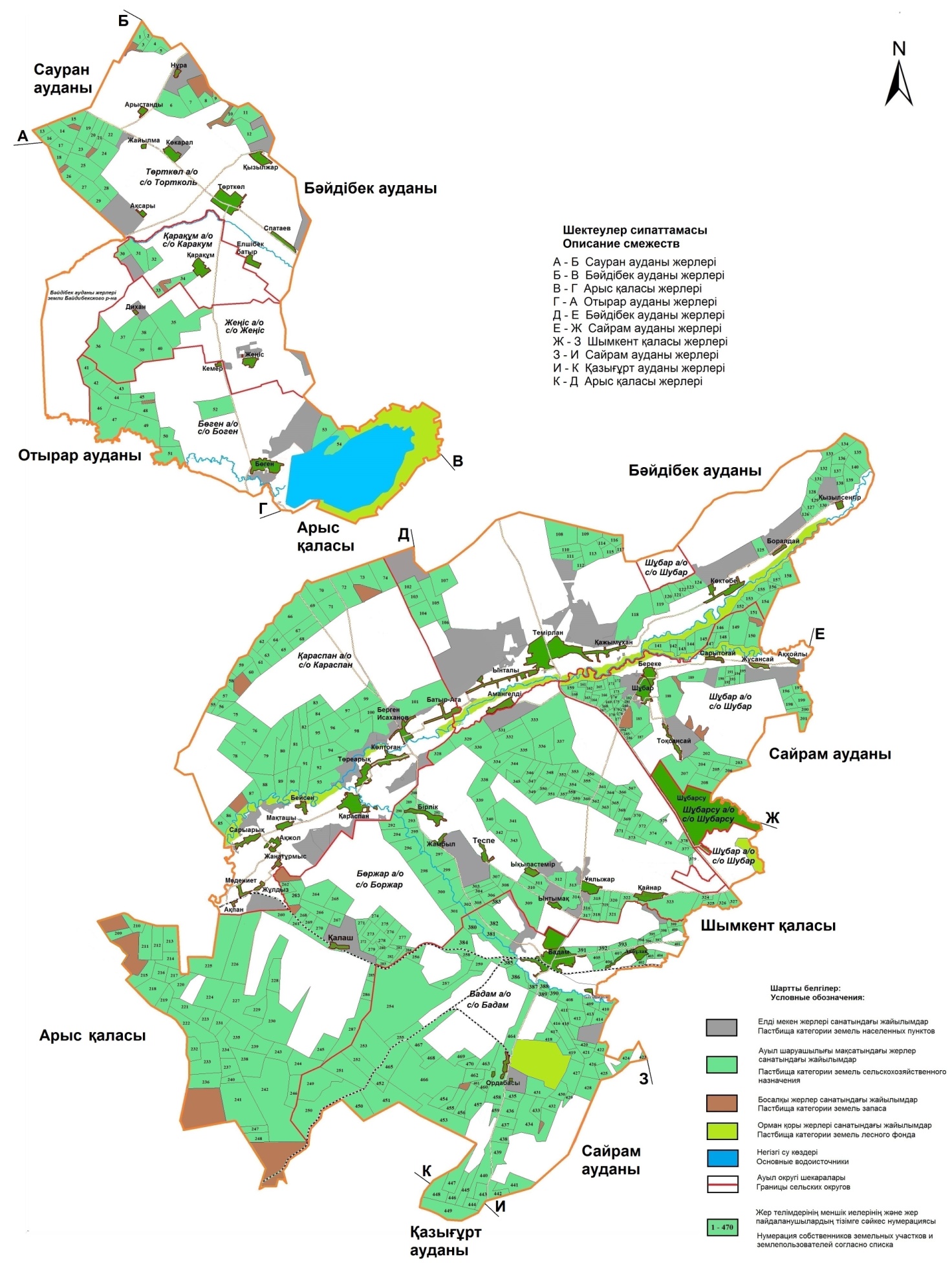  Список землепользователей земельных участков, прилагаемый к схеме (карте) расположения пастбищ Ордабасинского района Приемлемые схемы пастбищеоборотов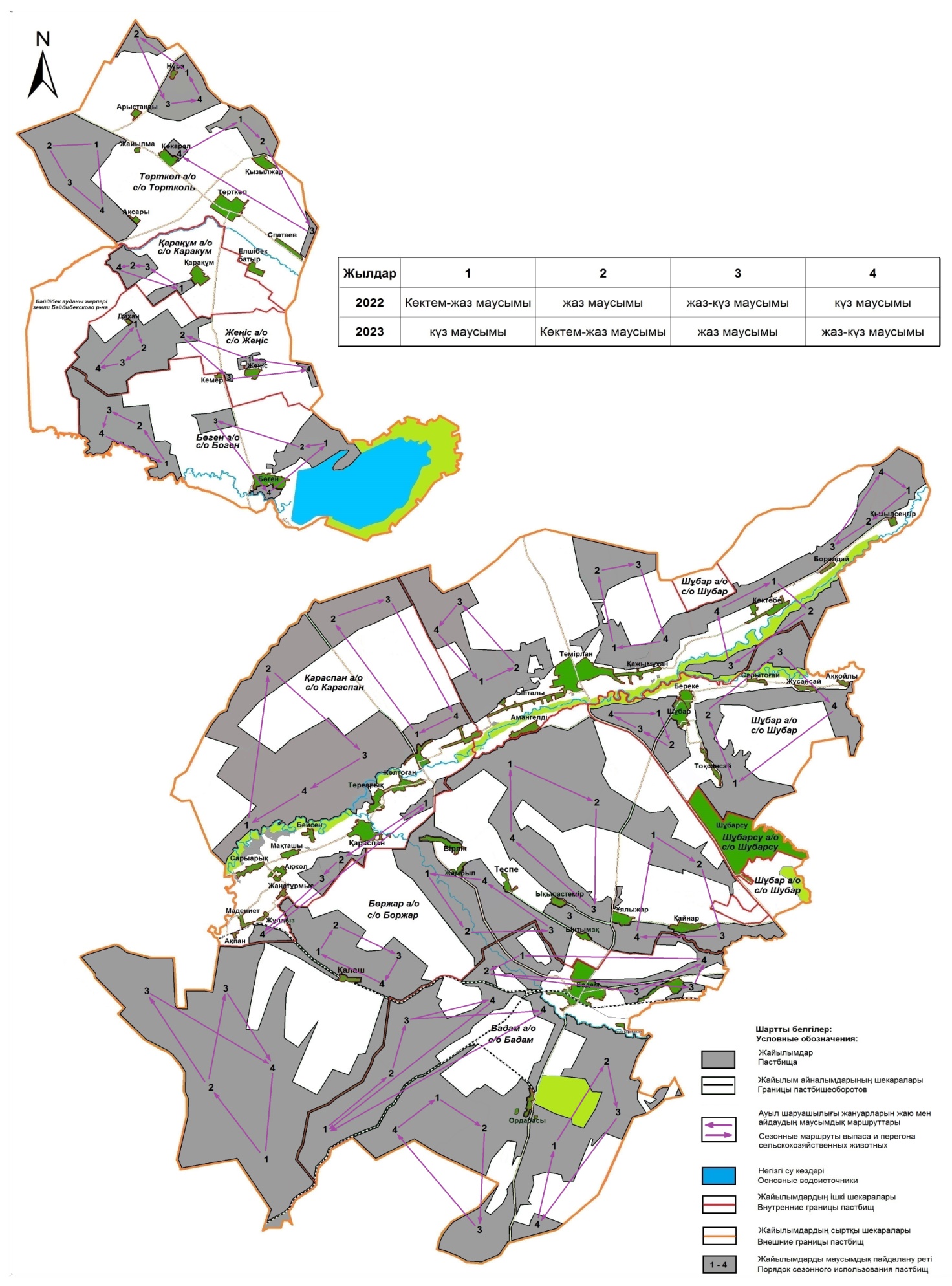  Карта с обозначением внешних и внутренних границ и площадей пастбищ, в том числе сезонных, объектов пастбищной инфраструктуры.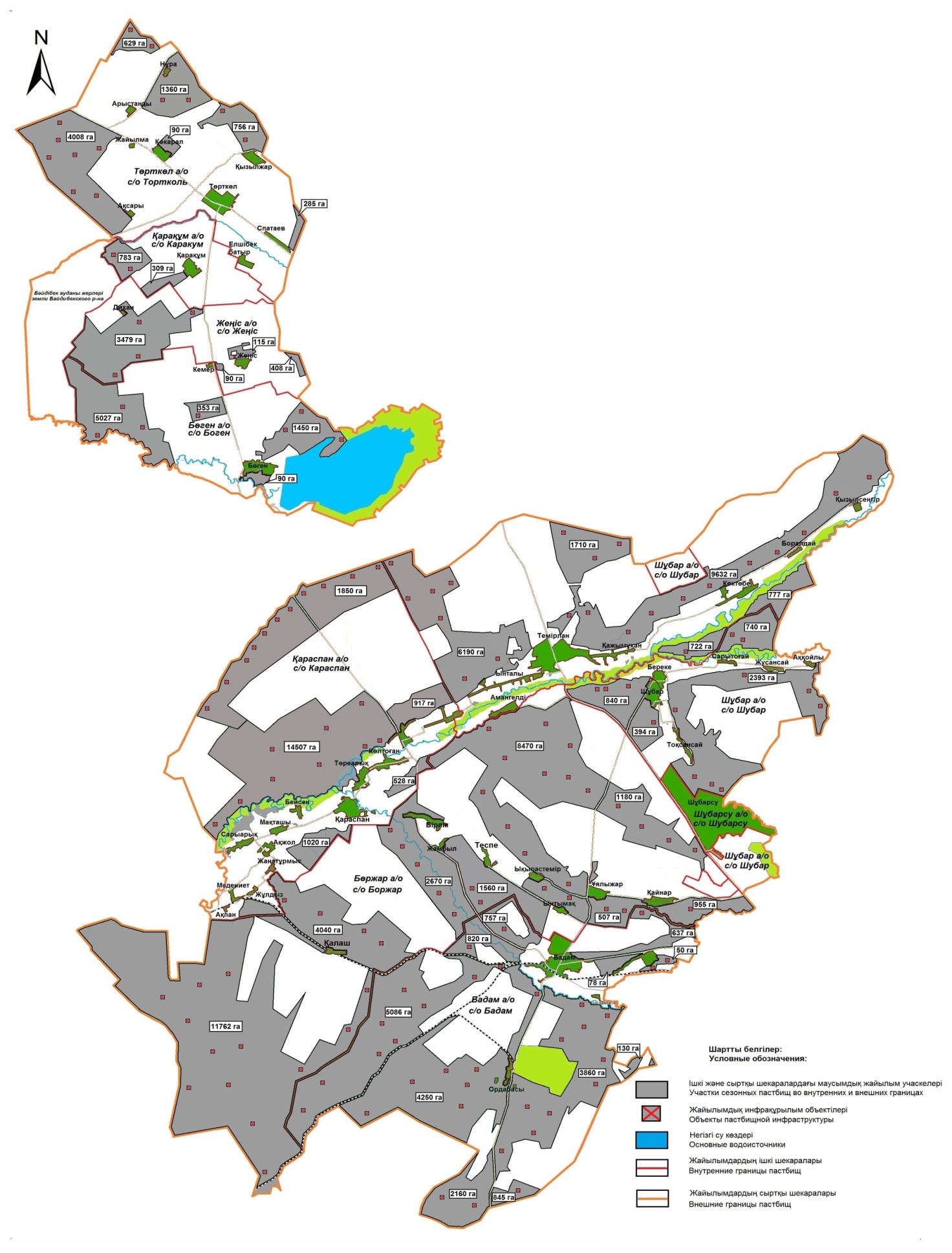 
      Площади сезонных пастбищ по Ордабасынскому району составляют 111 196 гектара. В том числе на землях сельскохозяйственного назначения 93 879 гектаров, на землях населенных пунктов 17 317 гектара, на землях лесного фонда 3816 гектаров, на землях запаса 3414 гектар. Схема доступа пастбищепользователей к водоисточникам (озерам, рекам, прудам, копаниям, оросительным или обводнительным каналам, трубчатым или шахтным колодцам), составленная согласно норме потребления воды.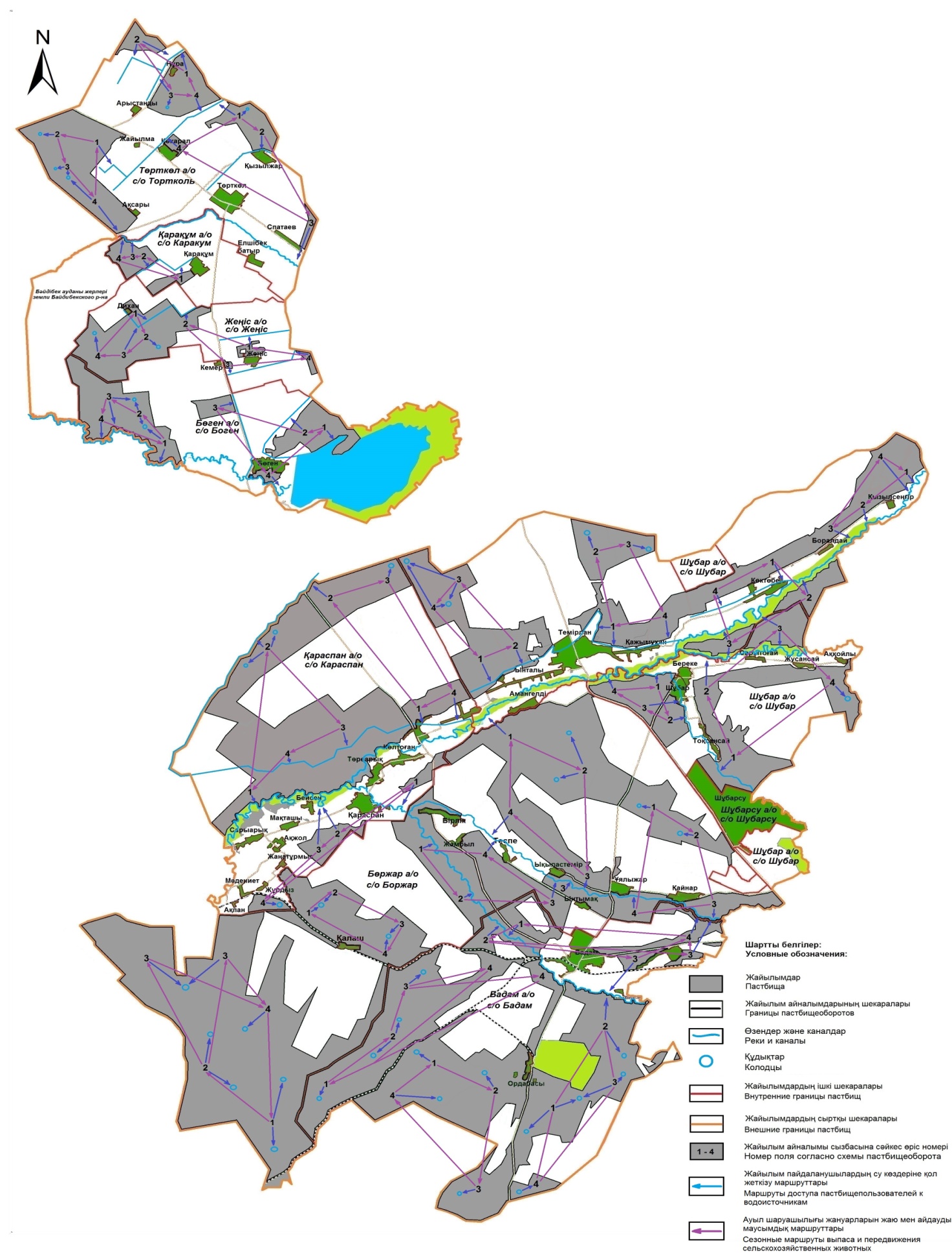 
      Среднесуточная норма потребления воды на одно сельскохозяйственное животное определяется в соответствии с Методикой по разработке удельных норм водопотребления и водоотведения, утвержденной приказом Заместителя Премьер-Министра Республики Казахстан - Министра сельского хозяйства Республики Казахстан от 30 декабря 2016 года № 545 (зарегистрировано в Реестре государственной регистрации нормативных правовых актов под № 14827). Схема перераспределения пастбищ для размещения поголовья сельскохозяйственных животных физических и (или) юридических лиц, у которых отсутствуют пастбища, и перемещение его на предоставляемые пастбища, схема размещения поголовья сельскохозяйственных животных на отгонных пастбищах физических и (или) юридических лиц, не обеспеченных пастбищами, расположенными на территории.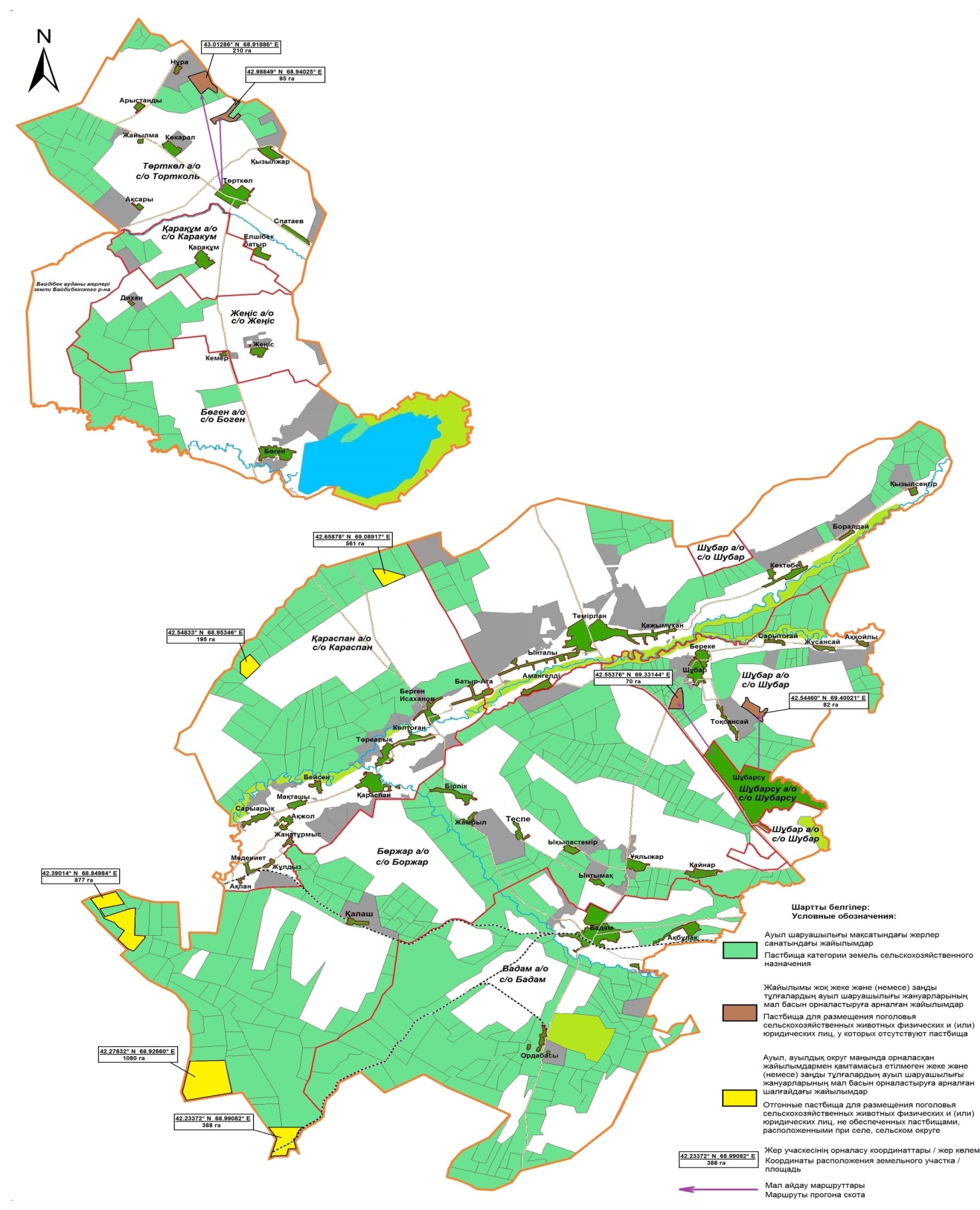  Календарный график по использованию пастбищ, устанавливающий сезонные маршруты выпаса и передвижения сельскохозяйственных животных. Карта с обозначением внешних и внутренних границ и площадей пастбищ, необходимых для удовлетворения нужд населения для выпаса сельскохозяйственных животных личного подворья, в зависимости от местных условий и особенностей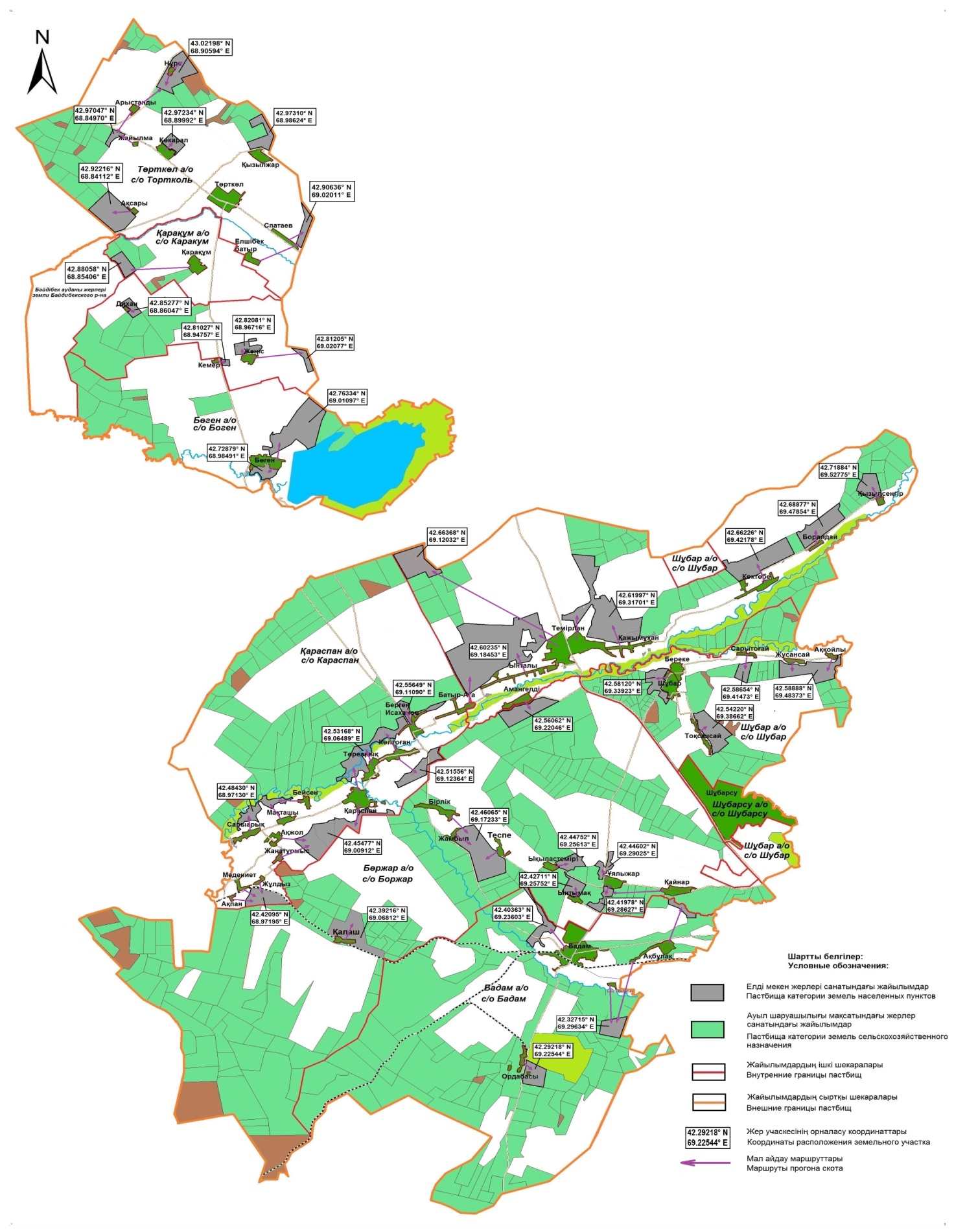 
					© 2012. РГП на ПХВ «Институт законодательства и правовой информации Республики Казахстан» Министерства юстиции Республики Казахстан
				
      Секретарь районного маслихата

Қ.Әбдіхалық
Приложение к решению
Ордабасинского районного
маслихата от "23" декабря
2021 года № 33/15
№
Сельские округа
Ветеринарные станции
Купка мелкорогатого скота
Пункт искусственного осеменения
Биотермические котловины
1
 Бадам
1
2
1
-
2
 Боржар
1
-
1
-
3
 Боген
1
2
1
1
4
 Женис
-
1
1
-
5
 Кажымухан
1
11
1
1
6
 Караспан
1
2
3
1
7
 Каракум
1
1
1
1
8
 Тортколь
1
2
3
1
9
 Шубар
1
2
1
1
10
 Шубарсу
-
1
1
1
 Всего
8
24
14
7
Рекомендация в использование сезонных пастбищ
Качество урожайности пастбищ по кормовым единицам (центнер/гектар)
Качество урожайности пастбищ по кормовым единицам (центнер/гектар)
Качество урожайности пастбищ по кормовым единицам (центнер/гектар)
Качество урожайности пастбищ по кормовым единицам (центнер/гектар)
Качество урожайности пастбищ по кормовым единицам (центнер/гектар)
Рекомендация в использование сезонных пастбищ
хорошо
выше среднего
средне
ниже среднего
плохо
1
2
3
4
5
6
Весенне-летнее,
Осенне- летнее
11,0 выше
7,0-11,0
4,0-6,9
2,0-3,9
2,0 ниже
Весеннее
7,5 выше
5,5-7,5
3,0-5,4
1,5-2,9
1,5 ниже
Осеннее
3,0-4,0
2,0-2,9
1,0-1,9
-
1,0 ниже
Весенне- осеннее
Оценивается в два сезона, весеннее- осеннее
Оценивается в два сезона, весеннее- осеннее
Оценивается в два сезона, весеннее- осеннее
Оценивается в два сезона, весеннее- осеннее
Оценивается в два сезона, весеннее- осеннее
Рекомендация использование сезонных пастбищ
Фертильность корма (объем кормовой единицы в 100 килограмм сухой массы)
Фертильность корма (объем кормовой единицы в 100 килограмм сухой массы)
Фертильность корма (объем кормовой единицы в 100 килограмм сухой массы)
Рекомендация использование сезонных пастбищ
хорошо
средне
плохо
1
2
3
4
 Весеннее
68 выше 
51-69
ниже 51
 Весенне-летнее, осенне-летнее
50 выше 
40-50
ниже 40
 Осеннее
40 выше 
30-40
 ниже 30
№
Сельский округ
Верблюд
В том числе
В том числе
Лошадь
В том числе
В том числе
Крупный рогатый скот
В том числе
В том числе
Мелкий рогатый скот
Мелкий рогатый скот
Мелкий рогатый скот
№
Сельский округ
Верблюд
Содержащихся в неволе
Требующих природных пастбищ
Лошадь
Содержащихся в неволе
Требующих природных пастбищ
Крупный рогатый скот
Содержащихся в неволе
Требующих природных пастбищ
Мелкий рогатый скот
Содержащихся в неволе
Требующих природных пастбищ
1
Бадам
0
0
0
2221
1139
1082
7099
3892
3207
32006
7714
24292
2
Боржар
109
41
68
271
135
136
3294
1524
1770
16591
6836
9755
3
Боген
23
8
15
4310
1737
2573
8696
3808
4888
51125
16759
34366
4
Женис
0
0
0
129
102
27
1878
958
920
6223
3423
2800
5
Кажымухан
0
0
0
5113
3579
1534
13930
7661
6269
62498
32711
29787
6
Караспан
0
0
0
7779
1931
5848
9935
2932
7003
78314
11923
66391
7
Каракум
0
0
0
583
391
192
2961
1359
1602
10874
6517
4357
8
Тортколь
282
163
119
1200
614
586
8180
5109
3071
32374
17242
15132
9
Шубар
0
0
0
2989
1860
1129
4436
2052
2384
36000
14437
21563
10
Шубарсу
0
0
0
400
285
115
3484
1051
2433
3811
1056
2755
Всего:
414
212
202
24995
11773
13222
63893
30346
33547
329816
118618
211198
№
Сельский округ
Общая площадь пастбищных угодий в сельских округах, гектар
Поголовья и площадь требуемых пастбищных угодии, гектар
Поголовья и площадь требуемых пастбищных угодии, гектар
Поголовья и площадь требуемых пастбищных угодии, гектар
Поголовья и площадь требуемых пастбищных угодии, гектар
Поголовья и площадь требуемых пастбищных угодии, гектар
Поголовья и площадь требуемых пастбищных угодии, гектар
Поголовья и площадь требуемых пастбищных угодии, гектар
Поголовья и площадь требуемых пастбищных угодии, гектар
Поголовья и площадь требуемых пастбищных угодии, гектар
Поголовья и площадь требуемых пастбищных угодии, гектар
Поголовья и площадь требуемых пастбищных угодии, гектар
№
Сельский округ
Общая площадь пастбищных угодий в сельских округах, гектар
Верблюд
Норма, гектар
Норма, гектар
Требуемые пастбища, гектар
Требуемые пастбища, гектар
Лошадь
Лошадь
Норма, гектар
Требуемые пастбища, гектар
Крупный рогатый скот
Норма, гектар
Требуемые пастбища, гектар
Мелкий рогатый скот
Норма, гектар
Требуемые пастбища, гектар
Общая площадь требуемых пастбищ, гектар
Общая разница в районе пастбищ и необходимых пастбищ, (+,-)
1
Бадам
19193
0
10
10
0
0
1082
1082
9
9738
3207
8
25656
24292
1,5
36438
71832
-52639
2
Боржар
6920
68
10
10
680
680
136
136
9
1224
1770
8
14160
9755
1,5
14632,5
30696,5
-23776,5
3
Боген
31016
15
10
10
150
150
2573
2573
9
23157
4888
8
39104
34366
1,5
51549
113960
-82944
4
Женис
4077
0
10
10
0
0
27
27
9
243
920
8
7360
2800
1,5
4200
11803
-7726
5
Кажымухан
19031
0
10
10
0
0
1534
1534
9
13806
6269
8
50152
29787
1,5
44680,5
108639
-89607,5
6
Караспан
18372
0
10
10
0
0
5848
5848
9
52632
7003
8
56024
66391
1,5
99586,5
208243
-189871
7
Каракум
1092
0
10
10
0
0
192
192
9
1728
1602
8
12816
4357
1,5
6535,5
21079,5
-19987,5
8
Тортколь
7128
119
10
10
1190
1190
586
586
9
5274
3071
8
24568
15132
1,5
22698
53730
-46602
9
Шубар
4367
0
10
10
0
0
1129
1129
9
10161
2384
8
19072
21563
1,5
32344,5
61577,5
-57210,5
10
Шубарсу
0
0
10
10
0
0
115
115
9
1035
2433
8
19464
2755
1,5
4132,5
24631,5
-24631,5
Всего:
111196
202
100
100
2020
2020
13222
13222
90
118998
33547
80
268376
211198
15
316797
706191
-594995Приложение 1 к Плану по
управлению пастбищами и их
использованию по
Ордабасинскому району
на 2022-2023 годы
№
Фамилия, Имя, Отчество, землепользователей
2
Батырбеков Нуржан Мырзабаевич
3
Култаев Бахытжан Жолдыбаевич
4
ТОО "Бам к-1"
5
Шериев Алихан 
6
Жорабеков Нуржан Алмаханович
7
Жорабеков Нуржан Алмаханович
8
ТОО "Арна-12"
9
ТОО "Оник"
10
Қалдыбай Баймырза Паланұлы
11
ТОО "Байтас-7"
12
ТОО "Әбдусамат"
13
Шеріп Нұрғали Мелдебекұлы
14
ТОО "Алдияр-Дамир"
15
ТОО "НҰРЖАН-АТА"
16
Төребек Әмірбек Дүйсебайұлы
17
ТОО "Әбдусамат"
18
Жақып Бағдат Әбдіманапұлы
19
ТОО "ЮК Меренос"
20
ТОО "ЮК Меренос"
21
Шериев Ашимхан Абилкасович
22
ПК "Саға"
23
ТОО "ЮК Меренос"
24
ТОО "АЛТЫБАС-К.Т.А."
25
ПК "Байарыстан"
26
ПК "Байарыстан"
27
ТОО "Рамазан-Агро"
28
ПК "Байарыстан"
29
ТОО "Көркем-Ордабасы"
30
ПК "Сіргелі"
31
ТОО "Әділет"
32
ТОО "Нұр Шапағат "
33
ТОО "Шынгыс-З.А."
34
ПК "Сіргелі"
35
Накылбеков Серик 
36
ТОО "МЕРЕЙ-Н.-С."
37
ТОО " Оразәлі и К"
38
ТОО "Бөген-Атк"
39
ТОО "AMG company"
40
Жабаев Бегалы Оразалиевич
41
ТОО "Ак-Нур-Агро-Пресс"
42
ТОО " ЖӘУДІР "
43
ТОО "АГРО-V"
44
ТОО " Кемеңгер-ХХІ"
45
ТОО "Bona-Luxs Stroi"
46
ТОО "Орбита -Марат"
47
Исабаев Нуркен Адилханович
48
ТОО "Омар Мұрат"
49
ТОО "Иір Жар"
50
Сатыбалды Ақбілек Нұрмаханқызы
51
ТОО "Насрулла"
52
ТОО "ҚАРАҚЫР"
53
Жумабаев Нургали Бекмолдаевич
54
Жумабаев Олжас Бекмолдаулы
55
ТОО "Қазыбек-ИЖ"
56
ТОО "Ерлан Арман"
57
ТОО "Табыс"
58
ПК "Дархан-АрОН"
59
Нурбеков Ахан Алиевич
60
ТОО "Қаражантақ жер"
61
ПК "Қасиет-07"
62
Мұса Жұмакүл Шалданбайқызы
63
ТОО "Қаражантақ и К"
64
Спаев Тельман 
65
Өзгелді Жақып Ақболатұлы
66
ТОО "Толан-ко"
67
ТОО "Абдулла"
68
ТОО "Каз белт"
69
ТОО "Нышан и к"
70
ТОО "Каз белт"
71
П.К. "Ыбрахым-Калилилла"
72
Кариев Абубакир Толысбаевич
73
ТОО "Шерехан-ЖБ"
74
Кенжеұлы Қаратай 
75
ТОО "Любомир-Агро"
76
Бекжан Рысбек Айтбайұлы
77
Дуйсебек Бақытжан Жандарбекұлы
78
ТОО "Ерлан-жан Бағлан"
79
Абдужаппарова Лескул 
80
ТОО "Асилбек-К"
81
ТОО "Шира"
82
ТОО "Шахымұхамедхан"
83
ТОО "Жарас-10"
84
ТОО "Акжол-СН"
85
Байбосынов Бакыт Абдашимович
86
ПК "Жамбыл"
87
ПК "Жамбыл"
88
крестьянское хозяйство "Рәт"
89
Байбосын Талғат әбжалұлы
90
Жанысбаев Кенжедулла Султанбаевич
91
Искужаев Аскар Рашитович
92
ПК "Хан-Балық"
93
Төлегенов Талғат Тулебаевич
94
Мырсейіт Каналбек Үсенұлы
95
ТОО "Каракөл фермерлік асыл тұқымды қой шаруашылығы"
96
ТОО "Бақсұлтан-Бексұлтан"
97
ТОО "Жомарт-Ы"
98
ТОО "Нур Ту"
99
ТОО "Аул-Агро"
100
ТОО "Курманали"
101
ПК "Батыр-Ата"
102
ТОО "Мирас"
103
ПК "Шопан ата-7"
104
ТОО "Муталиев"
105
ТОО "Муталиев"
106
Абилов Меиржан Серікұлы
107
ТОО "Оазис-S"
108
ПК "Жан-2004"
109
Үкібас Болат Аманбекұлы
110
ТОО "Расул-2006"
111
"АМИРАСТАН"
112
Ибрагимов Темирбек Торебекович
113
ТОО "Расул-2006"
114
Үкібас Болат Аманбекұлы
115
ТОО "АМИРАСТАН"
116
Гусеинов Бинат Амирастанович
117
Гусеинов Темирхан Алекович
118
ПК "Қажымұқан-ХХІ"
119
ПК "Дархан - Арон"
120
ТОО "Қанағат-Б.Д"
121
Рустемова Сарынгул Сабриевна
122
Алдабергенов Тұрар Жұмабайұлы
123
Файзиев Ержан Махсутович
124
ТОО "Кыдыр-Латиф"
125
Тулкибаев Орынбасар 
126
ЖШС "Төребек-Нұр"
127
Пінжебай Әділбек Құрасбекұлы
128
ПК "Садуахас-Күнту ата"
129
Қараша Пернебай Досыбайұлы
130
Байбосынов Амангельды 
131
Керимов Жумабай Дулатбаевич
132
Тәшімбет Әбділ Төлегенұлы
133
ТОО "Қызыл-сеңгір-2"
134
ПК "Дархан - Арон"
135
ТОО "Н-ДиКан"
136
ТОО "Шанырак"
137
Әзімбай Серік әзімбайұлы
138
ПК "Садуахас-Күнту ата"
139
Кайдарова Галипа Кенетаевна
140
ТОО "Қызыл-сеңгір-2"
141
Тұрмаханбет Амангелді әбдуәліұлы
142
Кайназаров Рысмахамбет 
143
Ағментай әлима әбілдәқызы
144
Жаркинбеков Нуридин 
145
ПК "Шопан Ата"
146
Иманберді Нәзікүл Нарынбайқызы
147
ТОО "Темірші"
148
ТОО "А-РАСУЛ"
149
Муратова Алия Муратовна
150
Утебаев Жоладияр 
151
ТОО "Сафуан"
152
Шегебаев Абай Сырлыбаевич
153
Шегебай Нышанкүл Дәулетқызы
154
ТОО "БАЙ-БАҚ"
155
Омарбекова Аниса Батырбековна
156
Тулкибаев Рахимжан Орынбасарович
157
ТОО "Сансызбай және Ә"
158
Жумабаев Рахматулла 
159
ПК "Ақ-қайың"
160
ТОО "ASIA BROILER"
161
Құрманбек Медеубек Сұлтанбекұлы
162
Нупбаева Майра Кервенбаевна
163
Умбетов Узакбай Тулебаевич
164
Пралиев Аскар Есмуханбетович
165
ПК "Ақ-қайың"
166
Оразбай Биғаш Рахманұлы
167
Ахметов Алдаберген 
168
ТОО "Вusiness-dos-transasia"
169
"Отдел строительства Ордабасынского района"
170
Жумабаев Рахматулла 
171
Умбетжанов Жолдыбек Сардарбекович
172
Борашев Калыбек Елебаевич
173
ТОО "НҰР И К-1"
174
Аширов Дархан Момыханович
175
Каратаев Багдат Мадибекович
176
Мамедов Муса Рустамович
177
Амраева Гульнар Кайраткеровна
178
Муртазаева Жубайым Толепбаевна
179
Нурходжаева Гулмира Бектасовна
180
Нурходжаева Гулмира Бектасовна
181
Керимбеков Мурзабек 
182
ПК "Шубар"
183
ПК "Шубар"
184
ПК "Шубар"
185
ПК "Шубар"
186
Досбаев Мынболат Туленович
187
Данияров Курман Мустафаевич
188
ПК "Шубар"
189
ПК "Сарытогай"
190
Медетбеков Ниязбай Спандиярович
191
Отар Шарипа Шалданбайқызы
192
Сәдірмек Келдібек Шынасылұлы
193
Әбілқасымұлы Құлымбет 
194
Баймұрат Телқозы Орынтайұлы
195
Ыса әуесхан Омарбекұлы
196
Иса Әбдіғапбар Серікұлы
197
Қожабай Жарылқасын Сыдықұлы
198
ТОО "Абылай"
199
ТОО "Эрик-7"
200
Түгелбай Еламан Жорабекұлы
201
Махмутов Тельман Исмаилович
202
ПК "Шубар"
203
ТОО "ASIA BROILER"
204
Убайдуллаева Дана Нуруллаевна
205
Косалиев Муратбек Рахметуллаевич
206
Мырзабаев Ауесхан Бейсенович
207
ГККП "ПРОФЕССИОНАЛЬНЫЙ ЛИЦЕЙ №18"
208
ТОО "Серик"
209
ТОО "Әбіл-Мажінтегі Бақытбек"
210
ТОО "Береке-Бөржар"
211
ТОО "Кордабай"
212
Маханбетов Бурахан Муталбекович
213
ТОО "Төребек-Нұр"
214
Жумабаев Рахматулла 
215
Джумабеков Бакдаулет Курманбекович
216
ТОО "БЕТАС"
217
ПК "Ынтымақ"
218
Аташев Алтынбек Уртаевич
219
ТОО "Жантай - 777"
220
Джумабеков Бакдаулет Курманбекович
221
ТОО "Арыстанқұл-Ата"
222
ТОО "Ердаулет Капитал"
223
Касмурзаева Несибели Сарсенбековна
224
Джумабеков Бакдаулет Курманбекович
225
ТОО "Красноводопадская сельскохозяйственная опытная станция"
226
ТОО "Красноводопадская сельскохозяйственная опытная станция"
227
ТОО "Ербол-ТТ"
228
ТОО "Ербол-ТТ"
229
Салмурзаев Махамадин Тилеумбетович
230
ПК "Ынтымақ"
231
Романқұл Әзімбек Аманқұлұлы
232
Байдәулетұлы Ердәулет 
233
ТОО "AGAMA"
234
Жанысбаев Талгат Аманович
235
ТОО "Ербол-ТТ"
236
ТОО "MaxLim"
237
Еркебаев Файзолла Жамбылович
238
ТОО "Марат-Б"
239
Гузалов Самат Книязович
240
Рахмбердиев Шерахмет 
241
ТОО "Корпорация Барс"
242
Жанысбаев Талгат Аманович
243
Садыков Максат Оразгельдиевич
244
ПК "СУНА-АТА"
245
ПК "Ата-қозы"
246
ТОО "А.С.-Дербес"
247
Рахмбердиев Шерахмет 
248
Баратбаев Темирхан Калыбаевич
249
ТОО "А.С.-Дербес"
250
ТОО "Байсал-АО"
251
ТОО "Мұқағали-Ш.Ш"
252
Кырыкбаев Кенжегали Туреханович
253
ТОО "Байсал-АО"
254
ПК "Бадам"
255
Ахмедов Полат Курбанович
256
Таштемиров Тариер 
257
ТОО "Жылгелді-Т"
258
Қалыбек Нәзира Ілиясқызы
259
Ыбрай Дарын Мекенбайұлы
260
Кордабай
261
Кордабай
262
ТОО "Шахмардан-Ақтөбе"
263
Адырбек Қайрат Қыстаубайұлы
264
Алмас Хан
265
ТОО "Қыдырбай - ата"
266
ТОО "Аиза-1"
267
Тәліпұлы Амангелді 
268
ТОО "Байсерік и Ко"
269
Адырбек Бағдат Қыстаубайұлы
270
Криворук Александр Николаевич
271
Қуатбек Әмзеғали Мамырұлы
272
Сұлтанханұлы Қалдыбек 
273
Тауасар Нұрғазы Әуезұлы
274
Шатырбайұлы Балтабай 
275
Шанай Айша Арынқызы
276
Мейрманкулов Халия Мейрбековна
277
ТОО "Батсу-Агро"
278
Байзақ Нұрбала Жүсіпқызы
279
Прмаханбетов Есжан Досболович
280
ТОО "Елас"
281
Шанаева Гулжайна Абдигалиевна
282
ТОО "Темір-Ш"
283
Жаниман Жадыра Бейсенқызы
284
ПК "Токболат"
285
Абилхасимова Жайсанкул Шардарбековна
286
Абжалов Сералы Оразалиевич
287
Исабеков Ауесбек 
288
Айтжанов Сарсенбек 
289
Жаркымбеков Алмас Остемирович
290
Мусирепов Абай 
291
ТОО "Бірлік-2030"
292
ТОО "Т У Л П А Р"
293
Әбілдә-Бек Ғани Отынбайұлы
294
Күдері Әлісерік Кәдірсізұлы
295
Айнабек құрманбай Құрмантайұлы
296
Маулен Амантай Жұмағұлұлы
297
Төле Балташ Серікқызы
298
Қымбатұлы Сұлтан 
299
Жаңабайұлы Теңелді 
300
Шонаев Бек Кыдырович
301
Назар Назира Полатқызы
302
Асанов Серик Кобейович
303
Шынтай Жайлаубек Бекболұлы
304
Пернешов Бексейт Байсейтович
305
Сүгір Ұлжалғас Бахтыбайқызы
306
Кауалов Оразбай Талипович
307
Асенов Арман Турсунбаевич
308
Байсов Тилеубай 
309
ТОО "Ордабасы Агро Холдинг"
310
ТОО "Александровский сад"
311
ТОО "Наубет-ІІ"
312
Әбілдә Әбдірахман Әбсаматұлы
313
Назар Ордабай Тұнғышбайұлы
314
Сұлтан Сәкен Әбдіхайымұлы
315
Узбеков Абдилпата Тайбасарович
316
Дауытова Жамила Кдырбаевна
317
ТОО "Александровский сад"
318
ТОО "Александровский сад"
319
Құрымбай Кәрімжан Қойланұлы
320
Айтбай Нұрғали Жанысбайұлы
321
ТОО "Б-Ерболат"
322
Ахметов Марат Сауланович
323
ТОО "Инфрастрой Лтд"
324
Есімбай Әтіркүл Әбдіқайқызы
325
ТОО "Батсу-Агро"
326
Абдужаппарова Лескул 
327
Абдужаппарова Лескул 
328
ТОО "Демеу-2004"
329
ТОО "Құрылыс"
330
Есебаев Серикбосын Ерсаинович
331
Назарбай Сейсенкүл Ерназарқызы
332
Төлтебай Есінбет Маханбетұлы
333
ПК "КОЛБАЙ"
334
Тасполат Сәрсен Орымбасарұлы
335
Бабашова Гүлжан Ауелбековна
336
ТОО "ДАРХАН - 2"
337
ПК "Атамекен арман"
338
ТОО "Арна-Шаруа"
339
ПК "Ынтымақ"
340
Жолболды Айдар Диханұлы
341
ПК "Ықылас-Темiр"
342
ПК "Ынтымақ"
343
Аязбаев Шалкарбек 
344
ПК "Дархан-Арон"
345
Өмірзақ Самат Аспандиярұлы
346
Ордабек Райхан қыдырбайқызы
347
Елғон Балхия Сайлауқызы
348
Әуелбек Төленбай Бибосынұлы
349
ТОО "Ордабасы-құс"
350
ТОО "Ордабасы-құс"
351
Турысбеков Кайрат Ермекович
352
ТОО "Ордабасы-құс"
353
Базарбайұлы Тойшыбай 
354
Ережепов Данай 
355
Ережепов Данай 
356
Акипов Боранбай Бакирович
357
Адырбай әбдімәліт Бейсенұлы
358
Жетпіс Кәдірбек Жантайұлы
359
Шаненов Бахытжан Жанибекович
360
Сапар Нұрланбек Мамбетұлы
361
Зәуірбекқызы Әзиза 
362
Садыков Нуртай Ажитайулы
363
Ерсинбеков Алмас Абдибахиевич
364
Туребеков Габит Жандарбекович
365
Өтеген Жанысбек Тұрсынәліұлы
366
ПК "Дархан-АрОН"
367
ТОО "Шахан-Агро"
368
ТОО "Байтак"
369
Қосай Берікжан Намазбайұлы
370
Шатырбаев Ергеш Ахатович
371
Сансызбай Айжан Бақтыбекқызы
372
Сансызбай Айжан Бақтыбекқызы
373
Есебаев Ерсаин 
374
Сайланұлы Бердалы 
375
Есебаев Ерсаин 
376
Құрымбек Рахматулла Бекбауұлы
377
Есебаев Ерсаин 
378
Ахметов Гулаль Асанпатшаевич
379
Есиркепов Берик Илесбекович
380
Меңліқұл Бағдат Барысұлы
381
ПК "Бадам"
382
ПК "Бадам"
383
Бекман Аманбек Рысбекұлы
384
ПК "Бадам"
385
ТОО "Оңтүстік-газ"
386
Шаминова Айгул Бекхановна
387
Жүніс Ержан әзімханұлы
388
ПК "Бірінші Мамыр"
389
Максутов Бахыт 
390
ТОО "СервисЦентр-2007"
391
Сахыбекова Карима Назимовна
392
Шынтахова Сауле Кошановна
393
Мамахов Нургали Жолдасбекович
394
ТОО "Модуль зауыты"
395
ТОО "Керемет- С:С:Центр"
396
ТОО "АДЕЛЯ"
397
ТОО "Керемет- С:С:Центр"
398
Ережепов Жусип Сеидазимович
399
Конырбаев Аскар Досаевич
400
Нурлыбаев Ердан Муталипович
401
Камбарбекова Шайзада Сабыралиевна
402
ПК "Мотор"
403
ПК "Бақкелді"
404
Абилкасимов Беккасым 
405
ТОО "Батсу - Водоканал"
406
ТОО "Батсу - Водоканал"
407
Сахыбекова Карима Назимовна
408
Темір Ұлан Жамбылұлы
409
Оспанов Бекходжа Ермахамбетович
410
Шымырбекова Зейнеш Қалдыбекқызы
411
ПК "Бірінші Мамыр"
412
ТОО "Нуртас-ж"
413
ТОО "Дала"
414
ТОО "Дарын-2030"
415
ПК "Бірінші Мамыр"
416
ПК "Бірінші Мамыр"
417
Исабеков Ауесбек 
418
Кудайбергенов Шалкар Нурланович
419
Орынбасар Әсия Ахметқызы
420
Мамбетұлы Ермек 
421
Момбаев Нурбек Рахимбекович
422
Спабекова Зейнекуль Жасузаковна
423
Сатымбек Ғалымжан Балқыбекұлы
424
Торебеков Орынбай Жомартович
425
Дарханбай Бақыт құсанбайұлы
426
Спабекова Зейнекуль Жасузаковна
427
Иса Тұрмаханбет Молдалыұлы
428
Иса Әділбек Бахадырұлы
429
Иса Тұрмаханбет Молдалыұлы
430
ПК "Бірінші Мамыр"
431
ТОО "Ордабасы-Нур"
432
ПК "Бадам"
433
Кнашаев Бекарыс Касымбекович
434
ПК "Бірінші Мамыр"
435
ПК "Бірінші Мамыр"
436
Нұрлыбек Байтілеу Байболатұлы
437
Иса Тұрмаханбет Молдалыұлы
438
Иса Тұрмаханбет Молдалыұлы
439
ПК "Дархан-АрОН"
440
ПК "Бірінші Мамыр"
441
ТОО "Жандос ТТ"
442
ТОО "Азамат Р А"
443
ТОО "Азамат Р А"
444
ТОО "Байсал-АО"
445
ПК "Бірінші Мамыр"
446
Аташев Умарбек Уртаевич
447
ТОО "Байсал-АО"
448
ПК "Бадам"
449
Омаров Бакытжан Жаксылыкович
450
ПК "Бірінші Мамыр"
451
ТОО "Байсал-АО"
452
ТОО "Байсал-АО"
453
Битемір Берік Сайлауұлы
454
Орман Нұрмаханбет Жұмаханұлы
455
Ақынбек Жұбанкүл Кенаханқызы
456
ТОО "Али-Акбар 2030"
457
Мырзахметова Тойган 
458
ТОО "Береке Ордабасы "
459
Зулпухаров Талгат Бакытович
460
ПК "Бадам"
461
ПК "Бадам"
462
Кнашаев Бекарыс Касымбекович
463
Темір Марат құлманұлы
464
Киізбай Алдаберген қайназарұлы
465
ТОО "Ментай-1"
466
ПК "Бадам"
467
ТОО "Боран-Мирас"
468
ТОО "Азамат-90"
469
Киізбай Алдаберген қайназарұлы
470
Дүйсебек Гүлмира ҚасымбекқызыПриложение 2 к Плану по
управлению пастбищами
и их использованию по
Ордабасинскому району
на 2022-2023 годыПриложение 3 к Плану
по управлению пастбищами
и их использованию по
Ордабасинскому району
на 2022-2023 годыПриложение 4 к Плану
по управлению пастбищами
и их использованию по
Ордабасинскому району
на 2022-2023 годыПриложение 5 к Плану
по управлению пастбищами
и их использованию по
Ордабасинскому району
на 2022-2023 годыПриложение 6 к Плану
по управлению пастбищами
и их использованию по
Ордабасинскому району
на 2022-2023 годы
Наименование сельских округов
Количество загонов в 2022 году
Количество загонов в 2022 году
Количество загонов в 2022 году
Количество загонов в 2022 году
Количество загонов в 2023 году
Количество загонов в 2023 году
Количество загонов в 2023 году
Количество загонов в 2023 году
Наименование сельских округов
1
2
3
4
1
2
3
4
Бадам
весенне-летний сезон
летний сезон
осенний сезон
летне-осенний сезон
весенне-летний сезон
летний сезон
летне-осенний сезон
осенний сезон
Боген
весенне-летний сезон
летний сезон
осенний сезон
летне-осенний сезон
весенне-летний сезон
летний сезон
летне-осенний сезон
осенний сезон
Боржар
осенний сезон
весенне-летний сезон
летний сезон
летне-осенний сезон
весенне-летний сезон
осенний сезон
летний сезон
летне-осенний сезон
Женис
весенне-летний сезон
летний сезон
летне-осенний сезон
осенний сезон
весенне-летний сезон
летний сезон
осенний сезон
летне-осенний сезон
Кажымухан
весенне-летний сезон
осенний сезон
летний сезон
летне-осенний сезон
осенний сезон
весенне-летний сезон
летний сезон
летне-осенний сезон
Каракум
осенний сезон
весенне-летний сезон
летний сезон
летне-осенний сезон
весенне-летний сезон
осенний сезон
летний сезон
летне-осенний сезон
Караспан
осенний сезон
весенне-летний сезон
летний сезон
летне-осенний сезон
весенне-летний сезон
осенний сезон
летний сезон
летне-осенний сезон
Тортколь
весенне-летний сезон
летний сезон
осенний сезон
летне-осенний сезон
весенне-летний сезон
летний сезон
летне-осенний сезон
осенний сезон
Шубар
весенне-летний сезон
летний сезон
летне-осенний сезон
осенний сезон
осенний сезон
весенне-летний сезон
летний сезон
летне-осенний сезонПриложение 7 к Плану
по управлению пастбищами
и их использованию по
Ордабасинскому району
на 2022-2023 годы